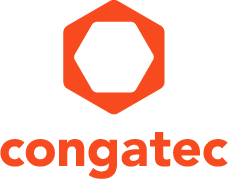 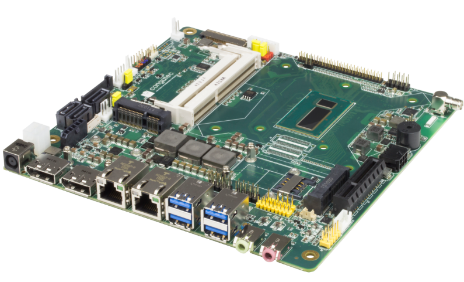 Photo available: www.congatec.com德国康佳特推出基于英特尔®酷睿™超薄工业级Mini-ITX主板       具备领先科技的嵌入式计算机模块，单板计算机与EDMS定制化服务领导厂商-德国康佳特科技，扩展其成功的模块产品领域，推出首款工业级超薄Mini-ITX主版。conga-IC87 Mini-ITX主版基于第四代酷睿单芯片处理器 (代号Haswell) ，具备最高TDP仅15瓦的低功耗和7年以上的供货期。           超薄Mini-ITX主版的扁平设计—搭配25毫米高的I/O挡版—使其适用于扁平外壳，如平板电脑。随者conga-IC87的推出，康佳特更能因应高要求客户支持的挑战，包括高质量SBCs及长期供货且可透过定制化来处理常见的嵌入式要求，如BIOS修改，开机画面置换，特殊显示器及操作系统的兼容性等。超薄Mini-ITX外观尺寸的全新专业单版结合了康佳特整合适用于艰困环境的高质量计算机模块的丰富经验和大量单版生产的价格优势。          酷睿i系列处理器支持AES-NI硬件加密和AVX2加速矢量乘法指令。酷睿i5和 i7处理器也支持睿频(Turbo Boost) 2.0 动态加速技术，AMT9.5管理功能与可信执行技术(TXT)。虽然英特尔® 赛杨™ HD Gen7图形仅支持标准功能，但强大的HD4400 (i3, i5)和HD5000 (i7)图形能支持高达1000 MHz (Celeron, i3) 及1100 MHz (i5, i7)频率的图形处理。所有的处理器皆支持多达三个独立显示器，包括藉由Display Port输出的3840 x 2160高分辨率＠60Hz，4096 x 2304高分辨率＠24Hz，以及通过HDMI的1920 x 1200高分辨率＠60Hz，或酷睿i系列的全4k分辨率 (3840 x 2160高分辨率)。此硬件支持或直接加速DirectX 11.1, OpenGL 3.2, OpenCL 1.2加上高性能，灵活的硬件解码器可同时解码多个高分辨率全高清视频。主板的背面配置两个DisplayPort 接口(DP++)；遵从Thin Mini-ITX规范，透过内部DISP连接器可实现一个附加 DisplayPort(eDP)和 2x24 Bit LVDS。
          两个SODIMM插槽可配置最高16GB SODIMM DDR3L内存。四个USB3.0超高速接口(可向下兼容USB2.0)直接配置在I/O挡板上，另外四个USB2.0接口可透过内部接口连接。两个5 Gb/s PCI Express 2.0通道可作为1x mPCIe Half Size，1x PCIe Full Size (与 PCIe x1和 mSATA共用) 和 1x PCIe x1 (与 mSATA/mPCIe共用)。四个高达6 Gb/s 的SATA接口(其中一个可用为mSATA)，加上mini PCIe 和 SIM卡插槽使系统扩展更快速及便利。两个英特尔I210千兆以太网控制器，透过两个RJ45插槽各提供一个千兆以太网局域网。ACPI 5.0, I2C总线 和 LPC 总线可轻松集成传统I/O接口。可选的安全模式(TPM)，实时时钟(RTC)，英特尔高清晰音频和12～19伏的通用电源(可选6～24伏)使其功能更加完备。可选的处理器种类:
AES-NI: Advanced Encryption Standard Instructions AVX: Advanced Vector ExtensionsAMT: Active Management TechnologyTXT: Trusted Execution TechnologyVT-x: Intel Virtualization TechnologyVT-d: Intel Virtualization Technology for Directed I/O关于康佳特德商康佳特科技,英特尔智能系统联盟 Associate 成员，总公司位于德国Deggendorf，为标准嵌入式计算机模块 Qseven, COMExpress, XTX和ETX的领导供应商，且提供单板计算机及EDMS定制设计服务。康佳特产品可广泛使用于工业及应用，例如工业化控制，医疗科技，车载，航天电子及运输…等。公司的核心及关键技术包含了独特并丰富的BIOS功能，全面的驱动程序及板卡的软件支持套件。用户在他们终端产品设计过程，通过康佳特延展的产品生命周期管理及特出的现代质量标准获得支持。自2004年12月成立以来, 康佳特已成为全球认可和值得信赖的嵌入式计算机模块解决方案的专家和合作伙伴。目前康佳特在美国，台湾，日本，澳大利亚，捷克和中国设有分公司。更多信息请上我们官方网站 www.congatec.cn。* * * 读者查询: 媒体联系:德国康佳特科技德国康佳特科技Michael Chu 储圣杰Crysta Lee 李佳纯电话: +86-21-60255862电话: +86-21-60255862x660sales-asia@congatec.comwww.congatec.cn crysta.lee@congatec.comwww.congatec.cnCoresCache [M]Clock [GHz]Turbo Boost [GHz]TDP [W]GraphicsAES-NIAVXAMTTXTVT-xVT-dconga-IC87/i7-4650U241.73.315GT3■■9.5■■■conga-IC87/i7-4650U241.73.3155000■■9.5■■■conga-IC87/i5-4300U231.92.915GT2■■9.5■■■conga-IC87/i5-4300U231.92.9154400■■9.5■■■conga-IC87/i3-4010U231.7-15GT2■■9.5-■-conga-IC87/i3-4010U231.7-154400■■9.5-■-conga-IC87/ Celeron 2980U221.6-15Intel--9.5-■-conga-IC87/ Celeron 2980U221.6-15HD--9.5-■-